cla2022-2023 CTE Regional Coordinators Contacts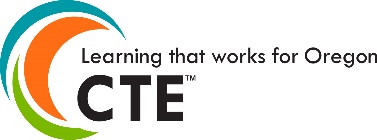 Region                Secondary Contacts                Secondary ContactsCommunity College ContactsCommunity College ContactsCounties ServedCTE Regional CoordinatorPerkins Grant CoordinatorCTE Leader(s)CTE Leader(s)College Now CoordinatorDual Credit Coordinator1AClatsopWestern  
 Columbia Mary JacksonClatsop Community College503-338-2506MJackson@clatsopcc.eduKristen WilkinDean, Workforce Education and TrainingClatsop Community College503-338-7696kwilkin@clatsopcc.eduKristen WilkinDean, Workforce Education and TrainingClatsop Community College503-338-7696kwilkin@clatsopcc.eduMargaret FrimothVP of Academic AffairsClatsop Community College503-338-2440mfrimoth@clatsopcc.edu1BTillamook Stevie JacksonTillamook County Service Center503-842-8423sjackson@nwresd.orgTeresa RivenesVice President of InstructionTillamook Bay Community College503-842-8222 x 1030teresarivenes@tillamookbaycc.edu  Teresa RivenesVice President of InstructionTillamook Bay Community College503-842-8222 x 1030teresarivenes@tillamookbaycc.edu  Darryl SpitzerTillamook Bay Community College503.842.8222, ext. 1310darrylspitzer@tillamookbaycc.eduKandi SpitzerTillamook Bay Community College503.842.8222, ext. 1050kandispitzer@tillamookbaycc.edu2AWashington Eastern
 ColumbiaMary DakinPACTEC/Portland Community College971-722-7744mary.dakin@pcc.edu Jan Wetzel VolinskiPerkins Grants OfficerPortland Community College971-722-4469jwetzel@pcc.eduJan Wetzel VolinskiPerkins Grants OfficerPortland Community College971-722-4469jwetzel@pcc.eduKate DePaolisDual Credit CoordinatorPortland Community College971-722-7736kate.depaolis@pcc.edu Frank SmithDual Credit CoordinatorPortland Community College971-722-7732frank.smith@pcc.edu 2BMultnomah Kealani BalfourRegional CTE Program ManagerMultnomah ESD503-737-5171abalfour@mesd.k12.or.usKealani BalfourMt Hood Community College/ Multnomah ESD503-491-6989abalfour@mesd.k12.or.usKealani BalfourMt Hood Community College/ Multnomah ESD503-491-6989abalfour@mesd.k12.or.usKealani BalfourCollege Now/Dual Credit Coordinator503-491-6989abalfour@mesd.k12.or.us2CPortland Public 
 Schools Ari AlbergPortland Public Schools503-916-3930aalberg@pps.net  3LincolnMarionPolkYamhillDebbie Johnson, Regional CoordinatorChemeketa Community College/MWEC503-589-7747 debbie.johnson@chemeketa.eduEd Woods, DirectorChemeketa Community College/MWEC503-589-7746 ed.woods@chemeketa.eduMarshall RoacheExecutive Dean of CTEChemeketa Community College503-399-2339marshall.roache@chemeketa.edu Dan LaraVP of Academic AffairsOregon Coast Community College928.208.5876dan.lara@oregoncoast.edu Marshall RoacheExecutive Dean of CTEChemeketa Community College503-399-2339marshall.roache@chemeketa.edu Dan LaraVP of Academic AffairsOregon Coast Community College928.208.5876dan.lara@oregoncoast.edu Sara Hastings, Dean of High School Partnerships, Chemeketa Community College503-365-4705sara.hastings@chemeketa.edu Tabitha HoadleyAdministrative Assistant for Academic AffairsOregon Coast Community College541.867.8514Tabitha.hoadkey@oregoncoast.edu 3ASalem Keizer 
 SchoolsAmanda CoreySalem-Keizer Schools503-399-1986corey_amanda@salkeiz.k12.or.usNichole Spearman-EskelsenSalem-Keizer Schools503-399-1990spearman-eskelsen_nichole@salkeiz.k12.or.us4BentonLinnDale MoonLinn-Benton Community College541-917-4219dale.moon@linnbenton.eduSteve SchillingDean – Advanced Manufacturing & Technology & Transportation TechnologyLinn-Benton Community College541-917-4754sschills@linnbenton.edu Dale Moon, Associate DeanLinn-Benton Community College541-917-4219dale.moon@linnbenton.eduAnn BucheleVice PresidentAcademic Affairs and Workforce Dev.Linn-Benton Community College541-917-4220buchela@linnbenton.eduSteve SchillingDean – Advanced Manufacturing & Technology & Transportation TechnologyLinn-Benton Community College541-917-4754sschills@linnbenton.edu Dale Moon, Associate DeanLinn-Benton Community College541-917-4219dale.moon@linnbenton.eduAnn BucheleVice PresidentAcademic Affairs and Workforce Dev.Linn-Benton Community College541-917-4220buchela@linnbenton.eduVirginia MalloryDirector of High School PartnershipsLinn-Benton Community College541-917-4791rich.horton@linnbenton.edu5LaneShareen VogelLane Education Service District541-461-8275svogel@lesd.k12.or.usRuss PiersonAssociate Vice President – CTE and Workforce DevelopmentLane Community College541-463-5375piersonr@lanecc.edu Carla ArciniegaProject Coordinator / Perkins LeadLane Community College541-463-5308arciniegac@lanecc.eduRuss PiersonAssociate Vice President – CTE and Workforce DevelopmentLane Community College541-463-5375piersonr@lanecc.edu Carla ArciniegaProject Coordinator / Perkins LeadLane Community College541-463-5308arciniegac@lanecc.eduJustin ChinDirector of High School ConnectionsLane Community College541-463-5535chinj@lanecc.edu6DouglasTracy SpelgattiDouglas Education Service District541-957-4815tracy.spelgatti@douglasesd.k12.or.usMissy OlsonDirector of College TransitionsUmpqua Community College541-440-7865missy.olson@umpqua.eduMissy OlsonDirector of College TransitionsUmpqua Community College541-440-7865missy.olson@umpqua.eduMissy OlsonDirector of College TransitionsUmpqua Community College541-440-7865missy.olson@umpqua.edu7CoosCurryGinny PricketSouth Coast Education Service Districtginnyp@scesd.k12.or.us541-999-8443Daniel Koopman, Ed.DInstructional Dean (CTE)Southwestern Oregon Community Collegedaniel.koopman@socc.edu  541.888.7312|800.962.2838 x 7312Website: http://www.socc.edu/          Facebook: http://facebook.com/swocc           Twitter: http://twitter.com/swocc  Daniel Koopman, Ed.DInstructional Dean (CTE)Southwestern Oregon Community Collegedaniel.koopman@socc.edu  541.888.7312|800.962.2838 x 7312Website: http://www.socc.edu/          Facebook: http://facebook.com/swocc           Twitter: http://twitter.com/swocc  Honora Buell, Ed.D. Dual Credit CoordinatorSouthwestern Oregon Community College541-888-7893honora.buell@socc.edu  Kyle HellandCareer Pathways HS Liaison(541) 888-7470kyle.helland@socc.edu  8JacksonJosephineKlamathBrian RobinSouthern Oregon ESD541-776-8593brian_robin@soesd.k12.or.us Kim FreezeDean Instruction & Applied TechnologyRogue Community Collegekfreeze@roguecc.edu  541-956-7117Chris SticklesDean for Career and Technical 
 EducationKlamath Community College	541-880-2240stickles@klamathcc.eduKim FreezeDean Instruction & Applied TechnologyRogue Community Collegekfreeze@roguecc.edu  541-956-7117Chris SticklesDean for Career and Technical 
 EducationKlamath Community College	541-880-2240stickles@klamathcc.eduKelly KlineK-12 Support CoordinatorKlamath Community College541-880-2337kline@klamathcc.eduLaura GarrettProgram Coordinator, Educational PartnershipsRogue Community College541-245-7865lgarrett@roguecc.edu 9, 10 & 11CrookDeschutesGilliamHood RiverJeffersonLakeShermanWascoWheelerBrook RichHigh Desert Education Service District541-693-5681brook.rich@hdesd.org  Michael FisherInstructional DeanCentral Oregon Community College541-383-7755mfisher@cocc.eduMary KramerDirector, Career and Technical EducationColumbia Gorge Community College541-506-6033mkramer@cgcc.cc.or.us Jenni NewbyInstructional DeanCentral Oregon Community College541-383-7530jlnewby@cocc.eduMichael FisherInstructional DeanCentral Oregon Community College541-383-7755mfisher@cocc.eduMary KramerDirector, Career and Technical EducationColumbia Gorge Community College541-506-6033mkramer@cgcc.cc.or.us Jenni NewbyInstructional DeanCentral Oregon Community College541-383-7530jlnewby@cocc.eduDebbie HaganCollege Now CoordinatorCentral Oregon Community College541-504-2912dhagan@cocc.eduMary KramerCollege Now CoordinatorColumbia Gorge Community College541-506-6033mkramer@cgcc.cc.or.us 12MorrowUmatillaCaitlin RussellInterMountain Education Service 
 District541-966-7865caitlin.russell@imesd.k12.or.usWade MullerDean, CTE and Community EducationBlue Mountain Community College541-278-5971wmuller@bluecc.eduWade MullerDean, CTE and Community EducationBlue Mountain Community College541-278-5971wmuller@bluecc.eduKaren WillisEarly College Program CoordinatorBlue Mountain Community College541-278-5121kwillis@bluecc.edu13 & 14BakerGrantUnionWallowaHarneyMalheurJerry PeacockMalheur ESD Region 14503-927-7966jerry.peacock@malesd.orgDr. Ben MerrillInterim CTE Dean Perkins Grant CoordinatorTreasure Valley Community College 541-881-5583bmerrill@tvcc.cc Dr. Ben MerrillInterim CTE Dean Perkins Grant CoordinatorTreasure Valley Community College 541-881-5583bmerrill@tvcc.cc Stephanie OesterCollege Now Coordinator/Dual CreditTreasure Valley Community College 541-881-8822 x339soester@tvcc.cc 15ClackamasBill BlevinsClackamas Education Service District 503-309-5216bblevins@clackesd.k12.or.usCynthia Risan
Dean, Technology, Healthcare & Workforce Clackamas Community College 503-594-3440  cynthiar@clackamas.eduArmetta Burney, Associate Dean
Technology, Healthcare & Workforce
Clackamas Community College 
503-594-3323  armetta.burney@clackamas.eduCynthia Risan
Dean, Technology, Healthcare & Workforce Clackamas Community College 503-594-3440  cynthiar@clackamas.eduArmetta Burney, Associate Dean
Technology, Healthcare & Workforce
Clackamas Community College 
503-594-3323  armetta.burney@clackamas.eduCheryl TallmanCollege Now CoordinatorClackamas Community College503-594-3208cherylt@clackamas.edu